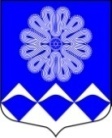 РОССИЙСКАЯ ФЕДЕРАЦИЯ
 АДМИНИСТРАЦИЯМУНИЦИПАЛЬНОГО ОБРАЗОВАНИЯ
ПЧЕВСКОЕ СЕЛЬСКОЕ ПОСЕЛЕНИЕ
КИРИШСКОГО МУНИЦИПАЛЬНОГО РАЙОНА
ЛЕНИНГРАДСКОЙ ОБЛАСТИПОСТАНОВЛЕНИЕОт 09 февраля 2022 года 	№ 15д. ПчеваВ соответствии с Федеральным законом от 02.03.2007 № 25-ФЗ «О муниципальной службе в Российской Федерации», администрация муниципального образования Пчевское сельское поселение Киришского муниципального района Ленинградской областиПОСТАНОВЛЯЕТ:	1.	Внести следующие изменения в Порядок разрешения представителя нанимателя (работодателя) на участие муниципальных служащих администрации муниципального образования Пчевское сельское поселение Киришского муниципального района Ленинградской области на безвозмездной основе в управлении некоммерческой организацией в качестве единоличного исполнительного органа или вхождение в состав ее коллегиального органа управления, утвержденный постановлением администрации от 29.06.2018 № 52 (далее – Порядок):	1.1. Пункт 2 Порядка изложить в следующей редакции:«2. Муниципальный служащий вправе на безвозмездной основе с разрешения представителя нанимателя (работодателя) участвовать в управлении некоммерческой организацией (кроме участия в управлении политической партией, органом профессионального союза, в том числе выборном органом первичной профсоюзной организации, созданной в органе местного самоуправления, аппарате избирательной комиссии муниципального образования, участие в съезде (конференции) или общем собрании иной общественной организации, жилищного, жилищно-строительного, гаражного кооперативов, товарищества собственников недвижимости), если это не повлечет за собой конфликт интересов, кроме случаев, предусмотренных федеральными законами Российской Федерации.».	2.	Опубликовать настоящее постановление в газете «Пчевский вестник» и разместить на официальном сайте администрации pchevskoe.ru.	3.   Контроль за исполнением настоящего постановления оставляю за собой.  И.о. главы администрации		                                                          О.Н. Зюхина О внесении изменений в  Порядок разрешения представителя нанимателя (работодателя) на участие муниципальных служащих администрации муниципального образования Пчевское сельское поселение Киришского муниципального района Ленинградской области на безвозмездной основе в управлении некоммерческой организацией в качестве единоличного исполнительного органа или вхождение в состав ее коллегиального органа управления, утвержденный постановлением администрации от 29.06.2018 № 52